Dzień dobry WszystkimJak Wam się podobała wczorajsza niespodzianka??Na dziś przygotowałam dla Was Materiały związane z Polska  nawiązujemy do Świat 1, 2 i 3 Maj.Życzę udanej nauki zabawy : Powstanie Państwa Polskie :https://learningapps.org/watch?v=pbubc3fw220 Każdy Polak o Tym wie: https://www.youtube.com/watch?time_continue=20&v=FJ83BRqFPBA&feature=emb_title Historia Polski https://www.youtube.com/watch?time_continue=174&v=2DrXgj1NwN8&feature=emb_logo Nauka tańca Krakowiak, spróbujcie czy dacie rade https://www.youtube.com/watch?v=blvC-soMSyU&feature=youtu.be https://www.youtube.com/watch?v=CG8664LwxVo&feature=youtu.be https://www.youtube.com/watch?v=8P7ncgihE5o&feature=youtu.be Zapraszam Was na wirtualny spacer po Krakowie https://wirtualnyspacer.krakow.pl/html5/index.php?id=52619#52619/0 Był z Was ktoś w Krakowie??Jeżeli byliście powiedzcie proszę co fajnego widzieliście , co zwiedzaliście….Przygotowałam dla was również bajkę o Smoku Wawelskim https://www.youtube.com/watch?v=FKfB_h7HqC8&t=81s Mam nadzieje ze dowiedzieliście się ciekawych rzeczy.Jak udała się nauka tańca?? Podobał się wam Krakowiak??To teraz zrobimy wspólnie smoka 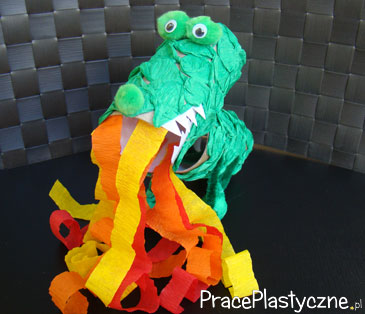 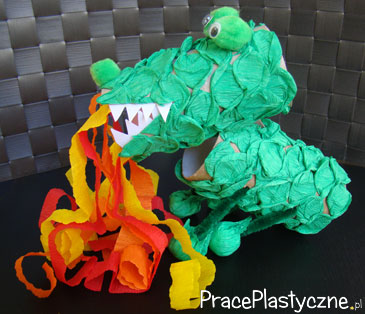 Materiały:2 rolki po papierze toaletowym2 średnie zielone pompony1 mniejszy zielony pompon4 kulki z watyzielona, czerwona, pomarańczowa i żółta bibułazielony drucik kreatywnybiała kartka bloku technicznego2 plastikowe oczkaklej Zaczynamy Z zielonej bibuły odcinamy dwa paski o szerokości ok. 5 cm, rozwijamy je i składamy wzdłuż na pół. Jedną ręką chwytamy za koniec, drugą tuż obok i przekręcamy 3 razy od siebie. Powtarzamy do końca. W jednej z rolek po papierze robimy nożyczkami 4 niezbyt duże otwory umieszczone naprzeciwko siebie w odległości ok. 4-5cm. Obie rolki smarujemy klejem i przyklejamy dookoła skręconą wcześniej bibułą. Drucik kreatywny przecinamy na pół. Obie połówki przeciągamy na wprost przez otwory w rolce i zaginamy w dół. Wycinamy dwa pięciocentymetrowe kwadraciki zielonej bibuły. Smarujemy je klejem. Na środku kładziemy kulkę z waty i przytwierdzamy do drucika oklejając go jednocześnie bibułą. Na końcu drugiej zielonej rolki po papierze wycinamy po lewej i prawej stronie po jednym trójkącie. Z drugiej strony przyklejamy dwa większe zielone pompony i doklejamy do nich oczy. Po stronie gdzie znajdują się wycięte trójkąty przyklejamy jeden mały pompon. Ma on się znajdować naprzeciwko oczu. W rolce gdzie są nogi robimy nacięcie na 3 cm i odginamy rogi na zewnątrz – posłuży to do zamocowania głowy. Z białej kartki bloku technicznego wycinamy dwa kwadraty o boku 4-5cm. Składamy na pół i robiąc ukośne nacięcia wycinamy ząbki. Przyklejamy je od środka u góry i u dołu po lewej i prawej stronie. Z żółtej, czerwonej i pomarańczowej bibuły odcinamy paski o szerokości ok. 1,5 cm. Sklejamy końce pasków ze sobą i ucinamy po 15 cm. Powtarzamy czynność 4 razy. Tak powstałe płomienie przyklejamy do pyska smoka od środka na górze i na dole. Na końcu przyklejamy głowę smoka do tułowia i gotowe.Pozdrawiam Was serdecznie Justyna KraśnickaŹródło( http://praceplastyczne.pl/basnie/5-smok-z-rolek-po-papierze)